ČETRTEK, 26.3.2020GOSUraPozdravljeni petošolke in petošolci.Upam, da ste se na nov način pouka že navadili. Prejšnji teden ste doma opravili praktično nalogo in ste pomagali pri gospodinjskih opravilih. Kako vam je šlo?Ta teden se boste začeli učiti o oblačilih.Navodilo:Preberi spodnje besedilo in ga prepiši v zvezek. Odgovori na vprašanja.Oglej si video posnetek o mladi šivilji.Preberi in prepiši v zvezek:OBLAČILAOblačenje skozi časLjudje so se v različnih zgodovinskih obdobij različno oblačili. Razvoj oblačil in obutve je bil odvisen tudi od razvoja naprav (šivalni stroj), ki omogočajo izdelavo oblačil. Poleg tega je način oblačenja odvisen tudi od kulture naroda in njegove geografske lege.Primer: V prazgodovini so bili ljudje oblečeni v kože živali, z njimi so se zaščitili pred vremenskimi vplivi.V mrzlih, severnih predelih našega planeta so ljudje drugače oblečeni kot v toplih, južnih krajih (Afrika).Moda se je skozi čas zelo spreminjala.Mladi se danes oblačijo v bolj drzna in predvsem praktična oblačila. Radi imajo jeans (kavbojke) in majice.Odgovori na vprašanja:Odgovori na vprašanjaV katerih oblačilih se ti najboljše počutiš? Zakaj?Po svoje zapiši, zakaj se v različnih delih sveta različno oblačimo?Kaj pa pri nas, imamo za različne priložnosti različne vrste oblačil? Napiši en primer.Oglej si posnetek mlade šivilje:https://www.youtube.com/watch?v=JR_X3ad1rfEŽelim ti prijetno delo.Lahko mi tudi pišeš po elektronski pošti.lea.vidmar@os-sturje.siOstani zdrav in ostani doma.Lea VidmarTJAUraHelloo!It is Thursday, the 26th March today. I hope you surprised your mothers for Mother's day on Wednesday and watched a video as well.Spet sem prejela polno opisov živali. Pridni.Let's start this lesson with some exercise. You will repeat the food as well. Sledi spodnji povezavi in  malo potelovadi ter ponavljaj besedišče za hrano.https://www.youtube.com/watch?v=bfhzSNW0NmE.Now, you just have to do some exercises in the workbook and watch a video. Easy, isn't it?V delovnem zvezku rešite vajo na strni 63/3ab. Rešitve delovnega zvezka najdete tudi na spletni strani učbenika My sails 2.Če boste imeli težave, mi pišite na mail.Nato pa si poglejte še video Mr Bean Food shopping with Teddy.https://www.youtube.com/watch?v=8JF1FM-rh_sWhich food did Mr Bean buy?What about the baby and his so called mummy?Answer the questions in your notebooks. You can draw a picture about Mr Bean or the food in the shop and send it to me on e-mail if you wish.Zdaj pa še presenečenje, vsaj upam:)Poglej moj video, ki je povezan z vašim delom včeraj: učbenik str. 64/ naloga 4. Upam, da vam bo všeč.https://video.arnes.si/portal/asset.zul?id=OPKmPUAfROJ3UsZMRKm3JakBWell done! You are finished with your English for this week.MATEMATIKAUraCILJI ALI KAJ MORAM ZNATI:Poznam imena členov pri deljenju (deljenec, delitelj in količnik).Obvladam poštevanko števil do 10.Znam pisno deliti dvomestno število z enomestnim (z ostankom ali brez ostanka) in znam narediti preizkus množenja.NAVODILO ZA TVOJE DELO:Oglej si PPT predstavitev PISNO DELJENJE DVOMESTNEGA ŠTEVILA Z ENOMESTNIM. Naredi zapis v zvezek (glej spodnji okvir).Če želiš si lahko na youtubu pogledaš razlago pisnega deljenja.Posnetek: https://www.youtube.com/watch?v=dO20Z35bgs4Posnetek: https://www.youtube.com/watch?v=Cls-08595YoPosnetek: https://www.youtube.com/watch?v=I2uo6AFXC9cNITUraCILJI ALI KAJ MORAM ZNATI:Vem, kaj so TOPLOTNI PREVODNIKI (naštejem primere).Vem, kaj so TOPLOTNI IZOLATORJI (naštejem primere).NAVODILO ZA TVOJE DELO:V učbeniku preberi strani 70 in 71 (RAZISKAV IN DEJAVNOSTI TI NI POTREBNO IZVAJATI).Naredi zapis v zvezek (spodnji okvir)NE POZABI. KO BOŠ POMAGAL PRI PRIPRAVI KOSILA, SE SPOMNI NA TOPLOTNE PREVODNIKE. KO BOŠ ŠEL VEN IN SE TOPLO OBLEKEL, SE SPOMNI NA TOPLOTNE IZOLATORJE.SLJ - književnost In 5. uraCILJI ALI KAJ MORAM ZNATI:   Berem in razumem navodila za tvorjenje doživljajskega spisa.   Pišem doživljajski spis, tako da uresničujem strategije pisanja doživljajskega spisa.    Elektronsko si dopisujem z učiteljem.    Izražam čustva, občutja.    Sem ustvarjalen.       Razvijam zmožnost digitalne pismenosti.NAVODILO ZA TVOJE DELO:Napisal boš doživljajski spis. Tema tvojega spisa je pretekli teden. Torej v pripovedovalnem besedilu boš opisoval šolo na daljavo, kaj si počel prejšnji teden, kaj ti je bilo všeč, kaj si pogrešal, tvoje izkušnje …Sam si izmisli naslov in ne pozabi na vse kar smo se o doživljajskem spisu učili.Spis pretipkaj v programu word in mi ga pošlji na moj elektronski naslov do petka 27.3.2020 do 12.00. To je rok za oddajo spisa. V pomoč pri pisanju naj ti bo tale okvirček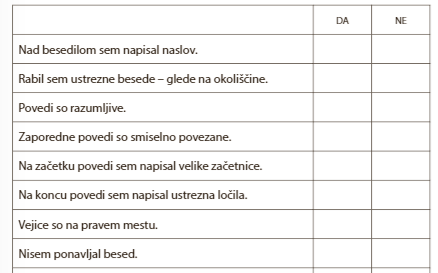 GOSPODINJSTVO (1.)OBLAČILA preberi besedilo, odgovori na vprašanja, ogled videoposnetkaANGLEŠČINA (3.)HRANA- telovadba, 63/3ab, dva posnetka: Mr Bean Food shopping with teddy in Food and drinks in the fridge MATEMATIKA (3.)PISNO DELJENJE DVOMESTNEGA DELJENCA Z ENOMESTNIM DELITELJEM (ogled ppt)- zapis v zvezek- ogled videoposnetkovNARAVOSLOVJE IN TEHNIKA (3.)RAZLIČNE SNOVI RAZLIČNO PREVAJAJO TOPLOTO Preberi U str. 70 in 71 in zapis v zvezekSLOVENŠČINA (4., 5. )DOŽIVLJAJSKI SPIS napiši spis in mi ga pošlji na moj elektronski naslovPISNO DELJENJE DVOMESTNEGA DELJENCA Z ENOMESTNIM DELITELJEMIzrazi pri deljenju: 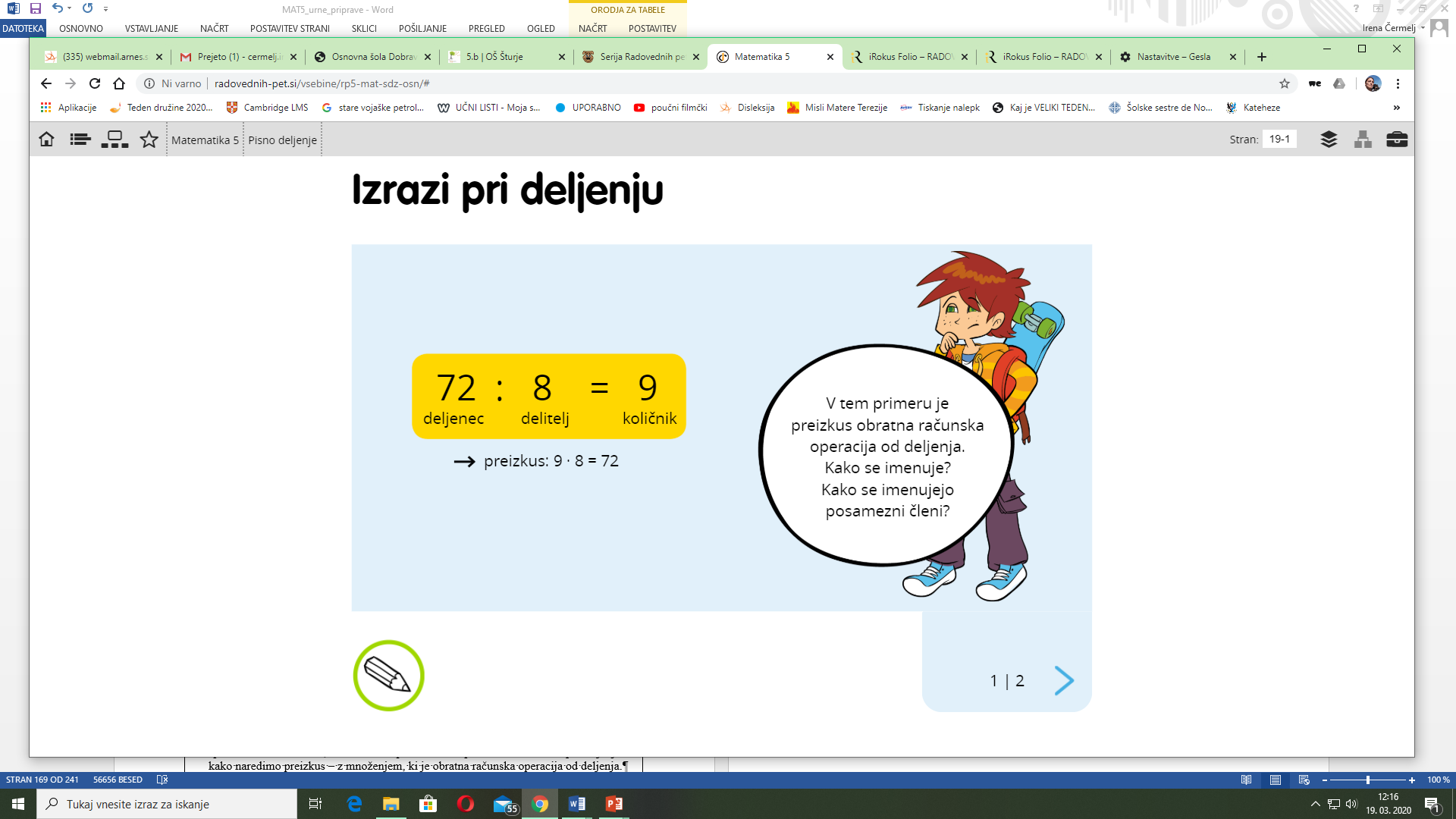 9 6 : 8 = 12                                  1 2  81 6                                               9 6   0 ost.                         NAPIŠEM PREIZKUS:8 4 : 5 = 16                           1 6  5  3 4                                        8 0        4 ost.        NAPIŠEM PREIZKUS.   +   4                                             8 4Reši primere pisnega deljenja in sproti napiši tudi preizkus.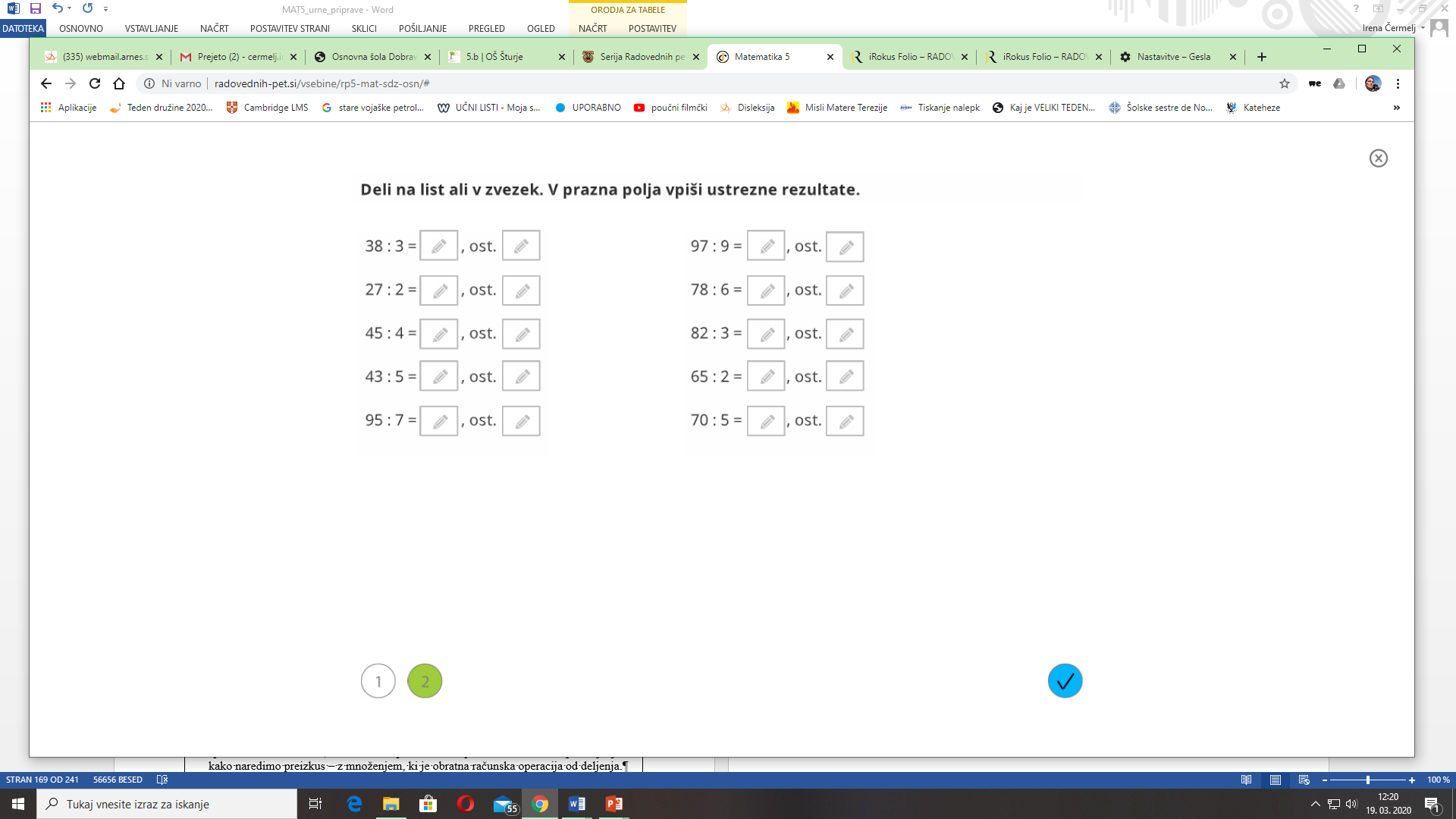     RAZLIČNE SNOVI RAZLIČNO PREVAJAJO TOPLOTOToplota ne prehaja skozi različne snovi enako hitro.Snovi, skozi katere toplota prehaja hitro in močno, imenujemo TOPLOTNI PREVODNIKI. To so vse KOVINE. To so snovi, ob katere se hitro spečemo.Snovi, skozi katere toplota prehaja počasi, imenujemo TOPLOTNI IZOLATORJI. Te snovi tolpoto zadržujejo dlje časa. To so VOLNA, LES, STIROPOR, ZRAK.UPORABNI PRIMERI:S toplotnimi izolatorji so obložene zgradbe, da se poleti preveč ne segrejejo in pozimi preveč ne ohladijo. Tako prihranimo veliko energije.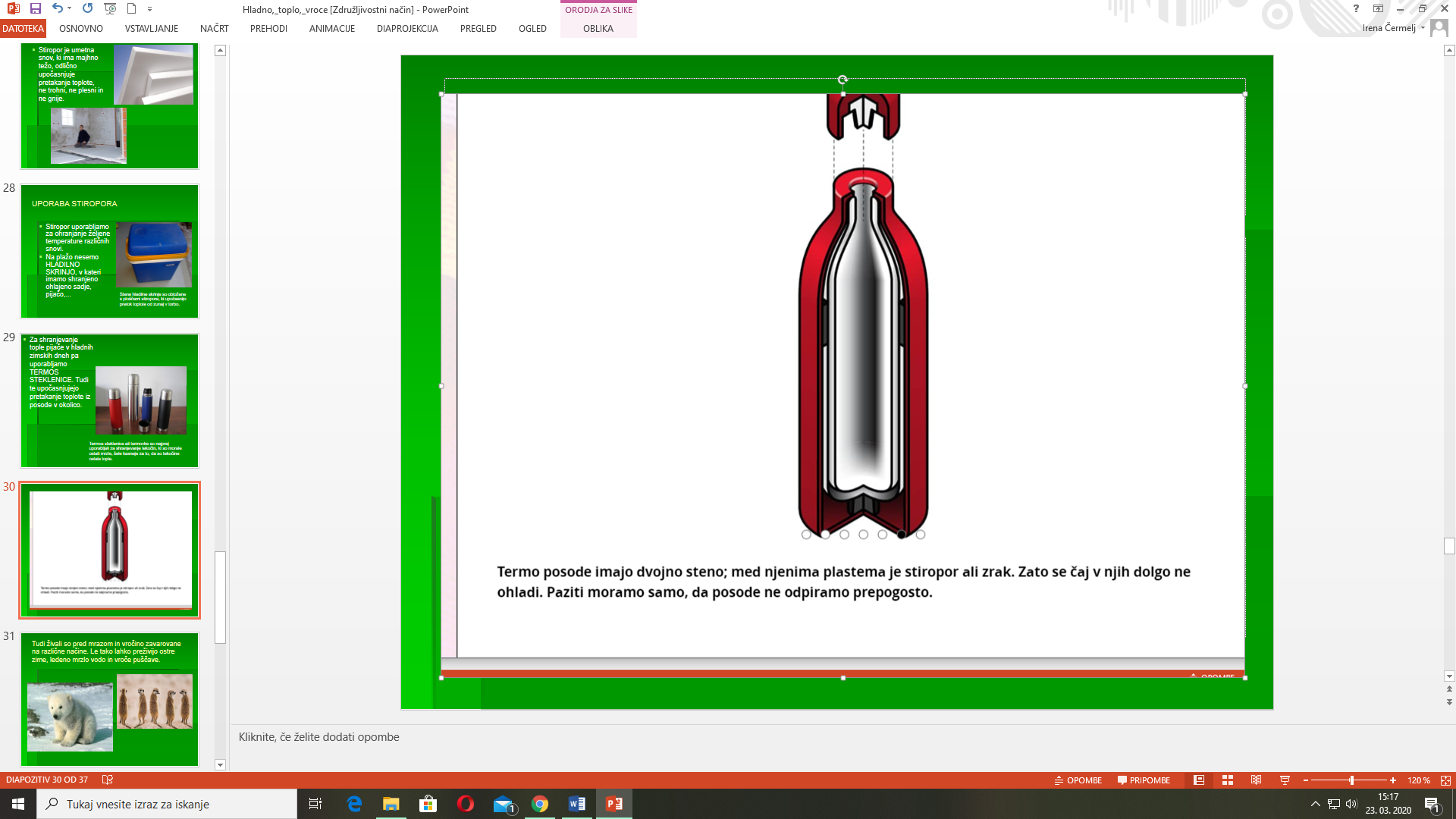 Termo posode (nariši jo) imajo dvojno steno. Med njima je zrak ali stiropor. Zato v njej ostane čaj dlje časa topel.